Special Homework Assignment for WindowsCreate a system of logical folders for this classReminder of how to create a folder on your USB flash drive (jump drive):Start your computerLog onPut your  into a USB portFront or back of the computerOpen Windows ExplorerShortcut key is  + EHold Window Key , then tap the letter E keyOn the Left side of Windows Explorer, click on your  so that it is highlighted in blueOn the right side in the white area:Right-click, point to New, click on FolderWhen the new folder appears, the name is highlighted (the whole folder is not highlighted)Type the name of your folderHit EnterIf you want to create a folder on the same level, right-click the white area again and create a new folder.If you want to create a folder inside a folder, Double click the folder on the left side, then right-click in the white area on the right side and create a new folderCreate a system of folders for this class using the hierarchical system as seen belowVertical lines or stars indicate that the folders are on the same level and will be viewed as one on top of the other in the right side of Windows ExplorerIndented Starts indicate that the folder is inside the folder directly above itA completed picture can be seen on the following page (use appropriate quarters – not necessarily what you see in the picture) WorkCurrent QuarterBUSN 216Class Notes01 Word02 PowerPoint03 Excel04 AccessHomework01 Word 102 Word 203 Word 304 PowerPoint 1 & 205 Excel 106 Excel 207 Excel 308 Access 1 & 2TestsTest 01 Your NameTest 02 Your NameTest 03 Your NameTest 04 Your NameOther class you are takingClass NotesHomeworkTestsOther class you are takingClass NotesHomeworkTestsFollowing QuarterClass 1Class 2Class 3Following the Following QuarterClass 1Class 2Class 3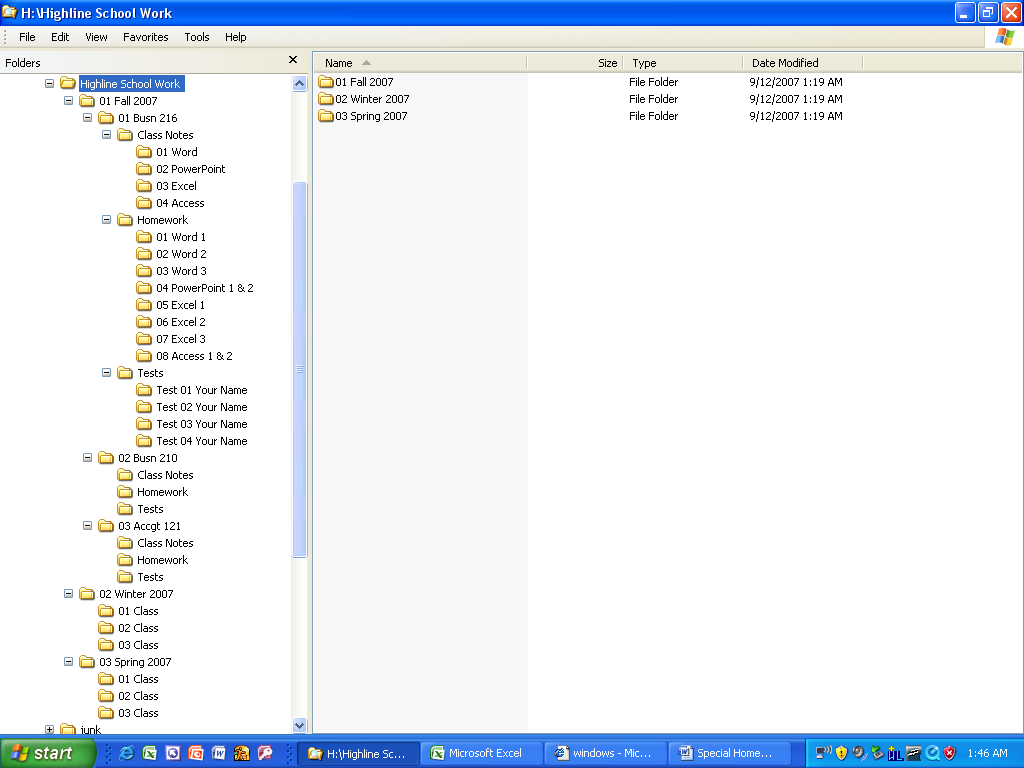 